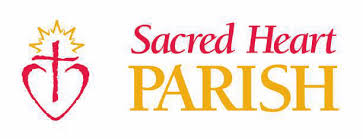 8/22/2023To: Families of 9th Graders,I hope the letter finds you enjoying these final days of summer.  My name is Scott Frieler and I am the Director of Faith Formation at Sacred Heart.     The One in Christ ACC celebrates the Sacrament of Confirmation in the Fall of 11th grade with preparation in 10th grade.   To be ready to participate in Confirmation preparation at Sacred Heart, 9th grade youth are expected to participate in faith formation.   This formation could occur at a Catholic School or at Sacred Heart in the Faith Formation Program.   9th grade families participating in Catholic school are not required to attend parish faith formation in 9th grade but are welcome to participate in all or certain events.   A Calendar with dates is included to help with planning.9th Grade Faith Formation at Sacred Heart Important Dates9th Grade in person Faith Formation Sessions will be on Sunday nights from 7:00 – 8:30 PM:  Septeber24th – December 17th (Excluding a few dates.  See attached calendar.)9th Grade Combined Field Trip with St. Stephen and Mayhew Lake is Wednesday, January 24th from 5:45 – 8:30 PM9th Graders registered  in the parish Faith Formation Program will attend a Mandatory Retreat Saturday, February 3rd from 9:30 AM - 6:00 PM at Sacred Heart9th Graders will participate in 2 Service Sundays throughout the program year.   (A full calendar of dates will be shared in September)New for 2023-24:  9th Graders are invited to join a Grounded Small Group which meets the 2nd Sunday each month for a Meal, Praise and Worship, Faith Witness, and conversation.   These sessions will  act as a wonderful asset to faith formation and provide a strong faith support group.   Questions, contact our Coordinator of Youth Ministry, Jason Prigge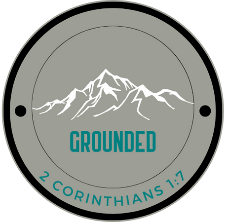 For those participating in Faith Formation at Sacred Heart please register as soon as possible.   You can use the following QR code or go to the parish website https://www.sacredheartsaukrapids.org/ and click on the faith formation tab.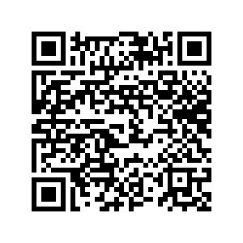 I look forward to a wonderful year of faith formation and journeying with your child.  If you have any questions, please contact me at 320-251-8115 or email sfrieler@sacredheartsaukrapids.org Peace,Scott Frieler Director of Faith FormationSacred Heart Parish